Конспект беседы по теме: « Как мы учили Хрюшу умываться» (ОО	«Физическое развитие») для детей 2ой младшей группы.Задачи: учить детей навыкам умывания; закрепить  знания предметов туалета и их назначение. Развивать любознательность, наблюдательность. Воспитывать у детей культурно – гигиенические навыки, желание всегда быть красивым, чистым, аккуратным, уважительно относиться к своему телу.Материал: кукла – Хрюша, презентация принадлежностей: мыло, мочалка, полотенце, вода; алгоритм мытья рук.Ход.Стук в дверь. Входит поросёнок Хрюша.Воспитатель: - Ой, Хрюша, ты почему такой грязный?-Я так к вам спешил. Боялся опоздать и не успел умыться.-Ребята, вам нравится такой Хрюша? (нет).-Почему? (ответы детей).-Посмотрите друг на друга, есть ли у нас в группе такие же грязные, неряшливые дети? (нет).-А почему? (моемся, купаемся, приводим себя в порядок).-Почему плохо быть грязнулями? (ответы детей).-Давайте, ребята. Поможем Хрюше помыться и стать таким же чистым, как вы.-Какие принадлежности требуются, чтобы смыть грязь?Дети называют, а воспитатель показывает слайды и помогает детям при затруднении: вода, мыло, мочалка, полотенце.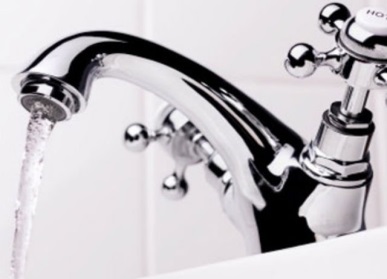 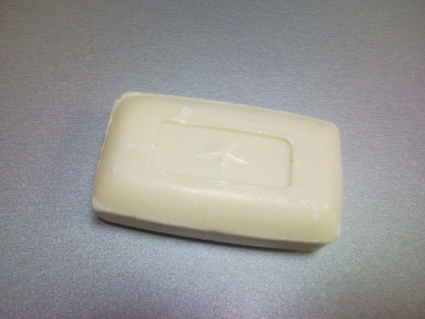 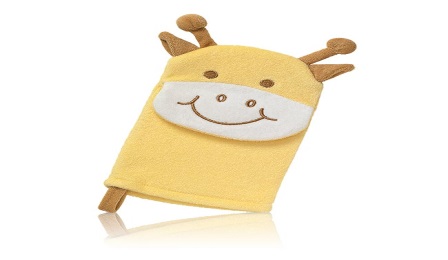 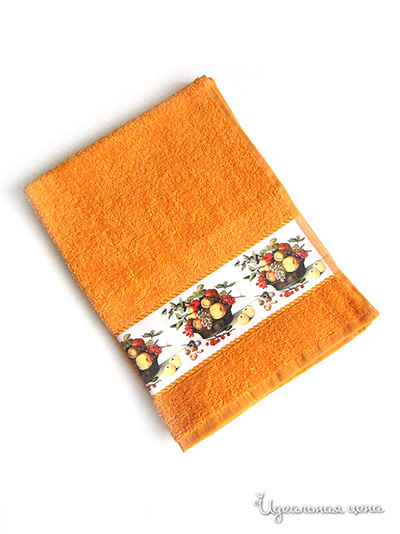 -Правильно, молодцы! Давайте возьмём мочалку и мыло и помоем Хрюшу. Получается? (нет).-Почему? (нужна вода).-Не мыло, не мочалка не могут отмыть грязь. Оказывается вода – это самое главное. Только с водой пенится мыло и мочалка отмывает грязь. Вот вода, мойте Хрюшу. (дети моют).Воспитатель предлагает вспомнить потешку:Водичка, водичка.Умой моё личико,Чтобы глазки блестели,Чтобы щёчки краснели,Чтоб смеялся роток,Чтоб кусался зубок!Далее воспитатель предлагает детям и Хрюше поиграть с водой. Речь с движением «Умывалочка»:Кран, откройся! Нос, умойся!Мойтесь сразу оба глаза!Мойтесь, уши! Мойся, шейка!Шейка. Мойся хорошенько!Мойся, мойся. Умывайся!Грязь, смывайся! Грязь, смывайся!-Ребята, как правильно мыть руки и умываться?Воспитатель показывает детям слайды: алгоритм мытья рук.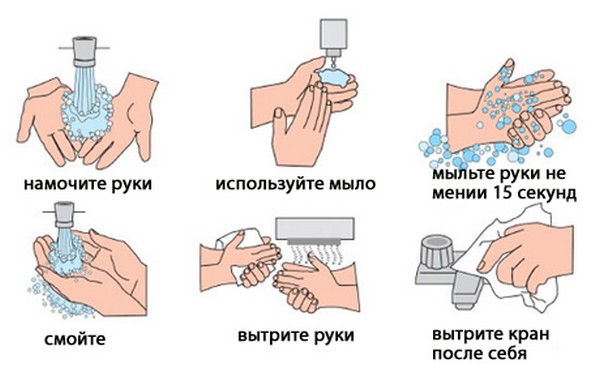 -По этой схеме мы моемся каждый день и поэтому вы у нас красивые, чистые, аккуратные. Давайте расскажем Хрюше, как мы умываемся поутру.Речь с движением «Умываюсь поутру..»Умываюсь поутру:В таз воды я наберу…Мою руки, мою шею,И лицо помыть сумею!Я дружу с водой и мылом,Чтоб здоровье крепче было!Я почищу зубки щёткой,И намылю мылом щёчки.Причешусь, оденусь сам я,В детский сад отправлюсь с мамой!Хрюша: - Спасибо, ребята! Теперь я тоже буду всегда, всегда умываться, даже если куда – то буду спешить. Я понял, что грязнулей быть не хорошо. Давайте на память с вами сфотографируемся (дети фотографируются с Хрюшей).-А теперь мне пора домой. До свиданья!